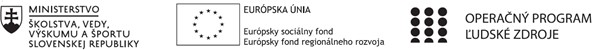 Správa o činnosti pedagogického klubuPríloha 1 Prezenčná listinaPríloha správy o činnosti pedagogického klubuPREZENČNÁ LISTINAMiesto konania stretnutia: Zborovňa gymnázia  Dátum konania stretnutia: 23.11.2021Trvanie stretnutia: od 14:25 do 16:25 hod. Zoznam účastníkov/členov pedagogického klubu:Meno a priezvisko prizvaných odborníkov/iných účastníkov, ktorí nie sú členmi pedagogického klubu a podpisy :1. Prioritná osVzdelávanie2. Špecifický cieľ1.1.1 Zvýšiť inkluzívnosť a rovnaký prístup ku kvalitnému vzdelávaniu a zlepšiť výsledky a kompetencie detí a žiakov3. PrijímateľSpojená škola sv. Jána Pavla II.4. Názov projektuZvýšením gramotnosti k lepšej budúcnosti študentov Gymnázia sv. Jána Pavla II.5. Kód projektu ITMS2014+312011V6466. Názov pedagogického klubuINTEREDU 7. Dátum stretnutia pedagogického klubu23.11.20218. Miesto stretnutia pedagogického klubuZborovňa gymnázia9. Meno koordinátora pedagogického klubuMgr. Ing. Zuzana Mikulíková10. Odkaz na webové sídlo zverejnenejsprávy https://gympuo.edupage.org/text/?text=text/text104&subpage=3 11. Manažérske zhrnutie:Kľúčové slová: ŠkVP ISCED 3A,  inovovaný ŠkVP ISCED 3A, škola, výchovno-vzdelávací proces, učiteľ, žiak, rodič.Krátka anotácia: Analýzou ŠkVP pripraviť podklady a ponúknuť podnety k jeho inovácii pre nastavajúci školský rok. 12. Hlavné body, témy stretnutia, zhrnutie priebehu stretnutia:Otvorenie zasadania pedagogického klubu a privítanie hostí Aktuálny stav – analýza aktuálneho ŠkVP ISED 3A platného pre školský rok 2021/2022Návrhy pre implementáciu inovácii do ŠkVP ISCED 3A pre nastavajúci školský rok 2022/2023 Diskusia a záverPríloha 1 Prezenčná listinaOtvorenie zasadania pedagogického klubu a privítanie hostí Zasadnutia pedagogického klubu INTEREDU sa zúčastnili aj hostia – členovia pedagogického klubu Inovácia ŠkVP – Ing. Blanka Holigová a Mgr. Anna Špinerová.Analýza aktuálneho ŠkVP ICED 3A platného pre školský rok 2021/2022Cieľom školy je zabezpečiť komplexný rozvoj osobnosti žiaka s dôrazom na jeho rast v duchovnej i vzdelanostnej oblasti. Škola sa zameriava na prípravu žiaka, aby vedel kriticky myslieť a zveľaďovať dobrá, ktoré máme. V tomto duchu bol vypracovaný aj súčasný ŠkVP ICSED 3A. ŠkVP Gymnáziá sv. Jána Pavla II. v Poprade je rozdelený do týchto častí:I: Všeobecná charakteristika školyII: Charakteristika ŠkVP III: Vnútorný systém kontroly I: Všeobecná charakteristika školyII: Charakteristika ŠkVP Škola stavia svoju činnosť na hodnotách: BOH – KVALITA – DÔVERA Naše gymnázium ponúka 4-ročný študijný program 7902 J so všeobecným zameraním. Všeobecno-vzdelávací proces sa realizuje podľa ŠkVP ISCED 3A s naplnením štátom predpísaný počet hodín a doplnený o vyučovacie predmety:dejepis v anglickom jazyku (CLIL metóda) – 1. a 2. ročník;  extra hodiny: povinné (čitateľská gramotnosť v 1. - 4. ročníku, finančná gramotnosť v 1. ročníku, finančná a poistná matematika vo 4. ročníku), nepovinne voliteľné (environmentálne praktiká v 1. ročníku, informatika v praxi a biobádateľ v 2. ročníku a podnikanie v cvičnej firme v 3. ročníku);v 3. a 4. ročníku si žiaci volia rozširujúce predmety, v rámci ktorých majú priestor čo najlepšie sa pripraviť na maturitnú skúšku a prijímacie konanie na VŠ. Zväčša si žiaci vyberajú predmety maturitnej skúšky. Zapíšu sa aj na ďalšie predmety, aby naplnili stanovený počet seminárov pre daný ročník štúdia. Väčšina seminárov má týždňovú dotáciu dvoch vyučovacích hodín (SEC, SEB, SEM, SEY), niektoré len jednu vyučovaciu hodinu v týždni (SEF, SED, SEG, SEN, SNJ, SUU, SNQ); v 3. a 4. ročníku absolvujú žiaci hodiny konverzácie v anglickom jazyku (jedna dvojhodinovka týždenne);jednu hodinu ANJ v týždni majú žiaci všetkých ročníkov s lektorkou z Írka; všetci žiaci sa učia ANJ ako prvý cudzí jazyk (B2), v rámci druhého cudzieho jazyka si majú možnosť vybrať medzi FRJ a NEJ;NBK je povinný predmet vo všetkých ročníkoch s dotáciou dve vyučovacie hodiny týždenne a s možnosťou maturovať z tohto predmetu. Pracujeme aj na dlhodobých projektoch:Využívaj energiu ekologicky eTwinningZelená škola Zvýšením gramotnosti k lepšej budúcnosti študentov Gymnázia sv. Jána Pavla II. IT akadémia Erazmus+SCIO Modernizácia vzdelávacieho procesuElektronizácia vzdelávacieho systému regionálneho školstvaŽiaci sú na gymnázium prijatí po úspešnom absolvovaní prijímacieho konania zo SLJ a MAT. Škola je otvorená pre žiakov všetkých vierovyznaní. Žiaci ukončia svoje štúdium úspešným absolvovaním maturitnej skúšky. Ďalej prevažne pokračujú v štúdiu na VŠ. Škola dbá aj o rozvoj pohybových aktivít svojich žiakov. Vybudovala sa nová telocvičňa a využíva sa aj multifunkčné ihrisko v exteriéri školy. Vyučujúci telesnej výchovy aktívne zapája žiakov do súťaží a taktiež organizuje plavecký i lyžiarsky výcvik a tretiaci absolvujú Kurz ochrany života a zdravia. Vedenie školy a pedagogický zbor rešpektujú individualitu a dôstojnosť žiakov. Štatutárnym zástupcom školy je riaditeľka školy Ing. Katarína Krajňáková.Poradné orgány riaditeľa sú: pedagogická rada, predmetové komisie, rada školy.Všetci učitelia spĺňajú kvalifikačné a osobnostné predpoklady pre výkon svojej profesie. V prevažnej miere máme učiteľov s prvou atestáciu a pripravujú sa na druhú atestáciu. Na škole pôsobí duchovný správca – pán farár a školský kaplán, ktorí aj v spolupráci s vedením školy a pedagógmi realizujú rôzne aktivity a podujatia s duchovným zameraním. Na gymnáziu pôsobí jeden výchovný poradca, v náplní práce ktorého je riešenie výchovno-vzdelávacích problémov žiakov, práca a vedenie žiakov s IVVP a špeciálnymi potrebami, pomoc žiakom v ich kariérnom raste, propagácia školy a pod.  Spolupráca s rodičmi spočíva hlavne v rámci pravidelných zasadnutí Rady školy, zasadnutí s členmi Rodičovského spoločenstva a triednych rodičovských schôdzkach.Spolupráca s inými subjektmi:od školského roka 20218/20219 sme partnerskou školou Prešovskej univerzity v PrešoveMestský úrad PopradKatolícka univerzita v RužomberkuTelevízia LUXÚstav pamäti národaMatica slovenská – miestna organizácia PopradOlympijský klub Vysoké Tatry     Dom dôchodcovSlovenský Červený krížLiga proti rakovineHodina deťomNadácia pre deti SlovenskaBiela pastelkaMestská knižnica PopradSpišské divadloRímskokatolícka cirkev farnosť PopradSpráva TANAP-uLýceum v KežmarkuTatranská galéria Popradspolupráca pri zabezpečovaní predsedov maturitných komisií so školami v okrese Poprad Priestorové a materiálno-technické podmienky školy: školská kaplnkakmeňové triedyodborné učebne: multimediálna učebňa, jazyková učebňa, projektová učebňa, učebne INF, učebňa SJL, učebňa FYZ, učebňa CHE – BIOškolská knižnicatri zborovne: ZŠ, GYM, ZUŠ telocvičňa   školská jedáleňškolské ihriskokancelárie sociálne zariadenia Mnohé priestory školy sú novo zrekonštruované, iné sú ešte vo fáze prípravných plánov a projektov na ich obnovenie. Vybavenie (odborných) učební sa pomaly rozbieha. Pedagogický princíp školy:budovanie nového kolektívu v prvom ročníku (duchovná obnova v septembri a pod.)„triedne“ sväté omše sväté omše na začiatku a konci školského roka a v prikázané sviatky v Kostole sv. Cyrila a Metoda výchovný poradca Začlenenie prierezových tém:osobnostný a sociálny rozvojenvironmentálna výchovamediálna výchovamultikultúrna výchovadopravná výchova – výchova k bezpečnosti v cestnej premávkeochrana života a zdraviatvorba projektu a prezentačné zručnosti finančná gramotnosťregionálna výchova a tradičná ľudová kultúra Uvedené prierezové témy sú začlenené do predmetov podľa obsahu a sú uvedené v učebných osnovách jednotlivých predmetov. III: Vnútorný systém kontrolyZameriava sa na hodnotenie kvality:vzdelávacích výsledkov žiakov, ktoré sú realizované v súlade so zákonom o výchove a vzdelávaní č. 245/2008 Z.Z., tzv. „školský zákon“práce pedagogických zamestnancovškoly  ŠkVP podrobne popisuje oblasti hodnotenia, hlavné priority a nástroje na zisťovanie úrovne školy.Návrhy pre implementáciu inovácii do ŠkVP ISCED 3A pre nastavajúci školský rok 2022/2023  Priority popisované v aktuálnom ŠkVP aktívne realizujeme v našej každodennej praxi. A: Jedným z cieľov školy je aj pomáhať svojim žiakom pri ich duchovnom raste. Svojimi aktivitami to aj napĺňa a zahŕňa to aj aktuálny ŠkVP (duchovná obnova žiakov, „triedne“ sväté omše, zapájanie sa do aktivít ako Hodina deťom, Biela pastelka a pod.). Sú však aj aktivity, ktoré aj dlhodobejšie na škole (aj v spolupráci so ZŠ a ZUŠ) realizujeme a v aktuálnom ŠkVP nie sú uvedené: Milión detí sa modlí ruženecmodlitba desiatku ruženca a krížovej cestyDeň počatého dieťaťa = 25. Marec, biela stužkaSviečka za nenarodené detí Okuliare pre Afriku Odporúčame do ŠkVP pre ďalšie školské roky zakomponovať aj tieto aktivity či projekty.B: V časti b.) I. a II., spolupráca s inými subjektmi, navrhujeme do znenia nového ŠkVP zahrnúť aj spoluprácu so Saleziánmi, ktorí na školu dlhodobo a pravidelne prichádzajú vysluhovať sviatosť zmierenia a spoluprácu s CPPPaP. C: Škola ponúka svojim žiakom v treťom a štvrtom ročníku voľbu rozširujúcich predmetov (seminárov). Ako z časti b.) I. a II., doplňujúce predmety vyplýva, výber predmetov je bohatý a pestrý, čo je výborné, avšak, týždenná dotácia týchto predmetov nie je jednotná. Odporúčame zaviesť jednotnú dvojhodinovú týždennú dotáciu pre každý vyučovací predmet, resp. seminár aj v treťom aj vo štvrtom ročníku štúdia. D: V rámci vyučovania prírodovedných predmetov odporúčame zakomponovať do ŠkVP a následne do rozvrhu hodín hodiny laboratórnych cvičení a to nasledovným spôsobom: V jednom ročníku, napr. v druhom či treťom, rozdeliť jednu triedu na dve skupiny. V jednom týždni by mala jedna skupina dvojhodinovku laboratórnych cvičení z FYZ a druhá skupina triedy dvojhodinovku laboratórnych cvičení z CHE, resp. BIO. Táto kombinácia predmetov sa odporúča z dôvodu, že na škole máme spoločnú učebňu CHE a BIO. Laboratórne cvičenia z CHE, resp. BIO by sa mohli striedať napr. s výučbou predmetu INF (po dohode s vyučujúcim INF). V druhom týždni by sa skupiny vymenili. Tento návrh predkladáme na základe odporúčaní Cieľových požiadaviek pre jednotlivé prírodovedné predmety a môžeme ich len odporúčať zo skúsenosti gymnázií. E: Navrhujeme taktiež v rámci výučby predmetu konverzácia v anglickom jazyku v treťom a štvrtom ročníku rozdeliť triedu na dve skupiny. Zavedením tohto návrhu do ŠkVP ISCED 3A pre ďalšie školské roky sa zefektívni práca učiteľa i žiakov a s tým súvisiace študijné výsledky žiakov.13. Závery a odporúčania:Výsledky analýzy ŠkVP ISCED 3A prediskutovať s členmi ďalších pedagogických klubov. Nájsť spoločné východiskové body a zaviesť ich do ŠkVP ISCED 3A pre nastavujúci školský rok 2022/2023 a hlavne do pedagogickej praxe. Pokračovať v organizovaní aktivít a podujatí zameraných na rozvoj duchovného rastu žiakov a zamestnancov školy. Vytrvať v obnove exteriéru a interiéru školy a zariaďovaní učební či zakupovaní nových učebných pomôcok. 14.	Vypracoval (meno,priezvisko)PaedDr. Zuzana Čerkalová15.	Dátum23.11.202116.	Podpis17.	Schválil (meno,priezvisko)Mgr. Ing. Zuzana Mikulíková18.	Dátum23.11.202119.	PodpisPrioritná os:VzdelávanieŠpecifický cieľ:1.1.1 Zvýšiť inkluzívnosť a rovnaký prístup ku kvalitnému vzdelávaniu a zlepšiť výsledky a kompetencie detí a žiakovPrijímateľ:Spojená škola sv. Jána Pavla II.Názov projektu:Zvýšením gramotnosti k lepšej budúcnosti študentov Gymnázia sv. Jána Pavla II.Kód ITMS projektu:312011V646Názov pedagogického klubu:Klub INTEREDU Č.Meno a priezviskoPodpisInštitúcia1.PaedDr. Zuzana ČerkalováGymnázium sv. Jána Pavla II. 2.RNDr. Ondrej Kapusta, PhD.Gymnázium sv. Jána Pavla II.3.Mgr. Ing. Zuzana MikulíkováGymnázium sv. Jána Pavla II.4.Mgr. Adela Trusková, PhD. Gymnázium sv. Jána Pavla II.Č.Meno a priezviskoPodpisInštitúcia1.Ing. Blanka HoligováGymnázium sv. Jána Pavla II. 2.Mgr. Anna Špinerová Gymnázium sv. Jána Pavla II.